　近年、電力変換や制御を行う半導体（パワーデバイス）材料には、従来のSi（シリコン）に代わりSiC（シリコンカーバイド）を活用した、より省エネ型の高効率エネルギー利用システム構築に注目が集まっており、京都においても、（独）科学技術振興機構の公募事業に採択された「スーパークラスタープログラム（クリーン・低環境負荷社会を実現する高効率エネルギー利用システムの構築）」が推進されているところです。このような中、当センターにおいても、このプロジェクトと連動し、低環境負荷社会の実現、地域企業の活性化と地域産業の振興に寄与することを目的とする「中小企業SiCパワーデバイス活用研究会」を平成２６年に設立しており、その一環として「第３回SiC基礎セミナー」を開催いたします。併せて、平成28年度JKA機械工業振興補助事業により導入した電磁波妨害評価試験装置の見学会を行います。１　日時　　平成2９年３月６日（月）　１４時００分～１６時００分２　場所　　京都府産業支援センター　5階　研修室（京都市下京区中堂寺南町134）　　　　　　　　［試験装置見学］１階　電子・材料試験室３　プログラム・　はじめに　　　氏　大阪大学大学院工学研究科　電気電子情報工学専攻　教授・　講　　演「ワイドバンドギャップパワー半導体デバイスの最新技術～GaN、SiCデバイスとアプリケーション事例～　」　　　　　　　　　氏　　パナソニック株式会社　AIS社　インダストリアル事業開発センター　主幹（概要）同社にて開発のGaNおよびSiCパワーデバイスの最新技術について紹介します。高速動作かつ機器の安定動作を可能とする独自のノーマリオフ型GaNトランジスタGIT（Gate Injection Transistor）、ダイオード内蔵により素子の大幅な小型化を実現するSiCトランジスタDioMOS（Diode-integrated MOSFET）に関して、その特長とパワエレスイッチング機器への応用事例について報告します。・　試験機器見学会　　「電磁波妨害評価試験装置」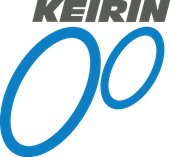 　　（概要）今年度、京都府中小企業技術センターに納入され、車載機器な　　　どの電気・電子製品に要求される電磁ノイズ試験（EMC試験）が可能な試験装置の見学会を行います。４　定員　　６０名５　参加費　　無料６　締切　　定員に達し次第７　問合・申込先　　　京都府中小企業技術センター　応用技術課　電気・電子担当　　　〒600-8813　京都市下京区中堂寺南町134（京都府産業支援センター内）　　　電話：075-315-8634　　FAX：075-315-9497　　　E-mail：ouyou@mtc.pref.kyoto.lg.jp　　　当センターのホームページ (http://www.mtc.pref.kyoto.lg.jp) からお申し込みできます。京都府中小企業技術センター　応用技術課　電気・電子担当（堀）　宛（ＦＡＸ：０７５－３１５－９４９７）中小企業SiCパワーデバイス活用研究会　第３回SiC基礎セミナー 申込書＊　申込書にご記入いただいた個人情報は、本セミナー参加者名簿として利用させていただきます。なお、各種セミナー等に関する情報を当センターが発行するメールマガジン等でお知らせすることがあります。＜会場、交通のご案内＞　場　　所　：　京都府産業支援センター　　５Ｆ研修室　住　　所　：　京都市下京区中堂寺南町134  (七本松通五条下ル)　京都リサーチパーク東地区内　アクセス　：　ＪＲ丹波口駅より　西に徒歩５分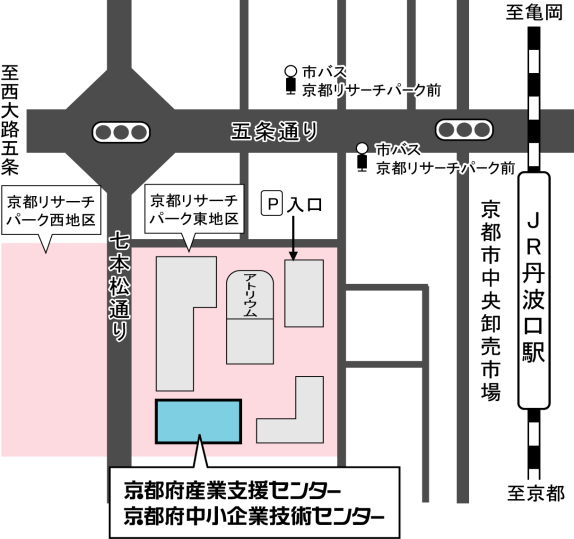 企業名（所在地）〒〒連絡担当者氏名所属連絡担当者ＴＥＬＦＡＸ連絡担当者E-mailE-mail参加者氏名所属・役職ＴＥＬE-mail